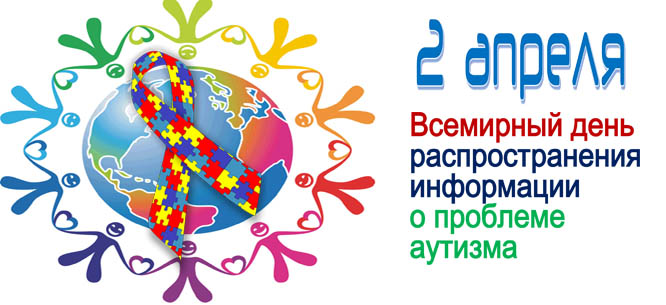 2-ші сәуір күні, Бүкіл әлемдік  аутизм проблемасы туралы хабарлайтын күннің аталалуының қарсаңында, № 116- шы сәбилер бақшасының аясында психологтар О.В.Ильченко мен Е.Ф.Негруцак «ЕБА диагнозы бар балалармен психологтың жұмысы» атты қалалық семинар-практикумын  өткізді. Семинар барысында аутизм проблемасы бойынша теориялық көкейкестілер мен балалардың  аутизміна бағытталған ойындарындағы тәжірибелік біліктіліктер қарастырылды. Семинар нәтижелі өтті, ұйымдастырушылар мен қатысушылар арасында жылы қарым-қатынас орнатылды.Педагогтар өз пікірлерінде өткен шараның тиімділігі туралы, оның тәжірибелік бағыттылығын атап кетті. В преддверии 2 апреля, даты, которая по всему миру отмечена как День информирования о проблеме аутизма, на базе ясли - сада № 116 психологами  Ильченко О. В. и Негруцак Е. Ф. был проведен городской семинар-практикум для психологов города на тему: «Работа психолога с детьми с РДА». В ходе семинара были рассмотрены теоритические аспекты по проблеме аутизма и отработаны практические навыки в играх, направленных на коррекцию симптомов аутистического спектра у детей. Семинар прошел продуктивно, организаторам и участникам  удалось создать теплую дружественную атмосферу. В своих отзывах педагоги отметили эффективность данного мероприятия, его практическую направленность.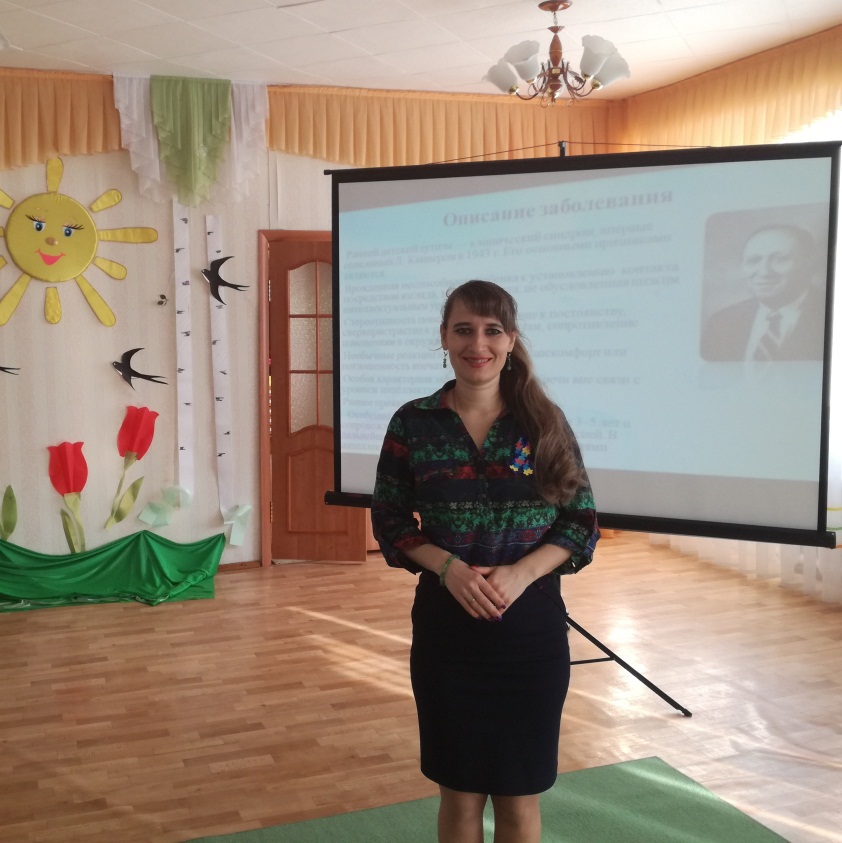 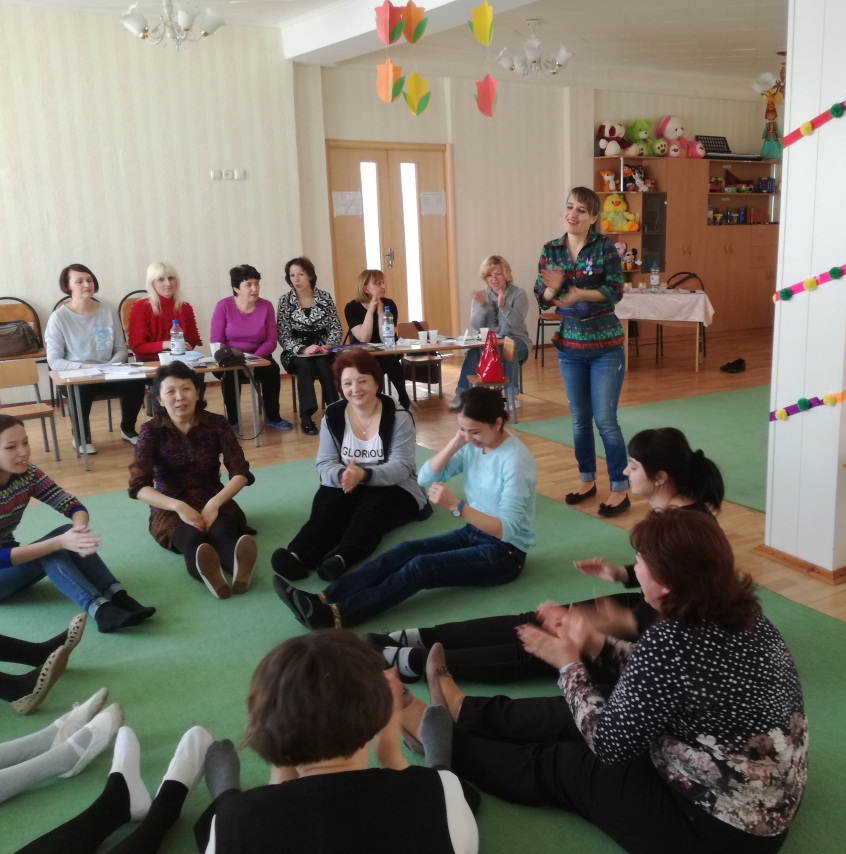 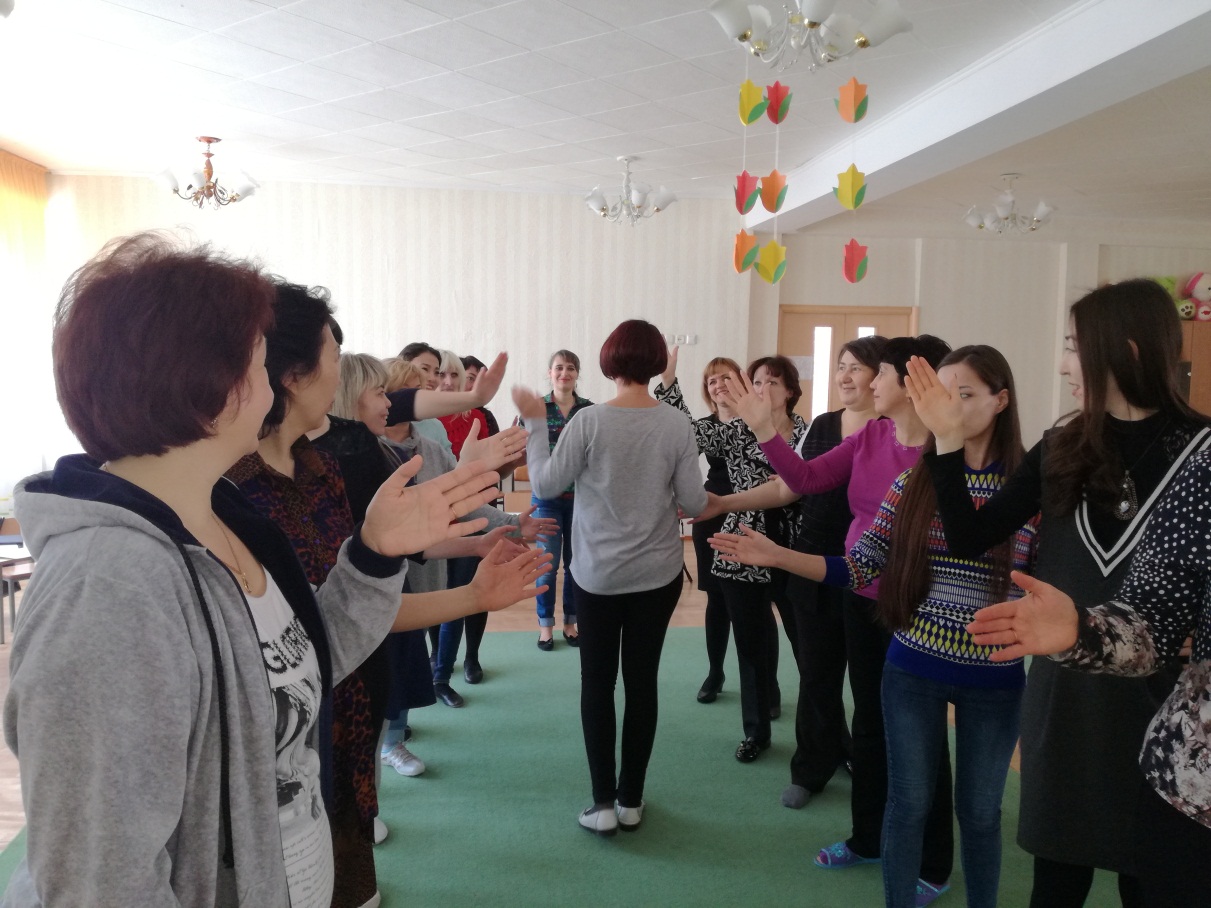 Аутизмға назар аудармау – ол трагедия!Аутизм - не трагедия,  игнорирование это трагедия!